Постоянный комитет по авторскому праву и смежным правамТридцать пятая сессияЖенева, 13 – 17 ноября 2017 г.ОБЗОРНОЕ ИССЛЕДОВАНИЕ ПО ВОПРОСУ О ДОСТУПЕ ЛИЦ С ОГРАНИЧЕННЫМИ ВОЗМОЖНОСТЯМИ К ПРОИЗВЕДЕНИЯМ, ОХРАНЯЕМЫМ АВТОРСКИМ ПРАВОМподготовлено г-ном Блейком Ридом и г-жой Каролайн НкубеРЕЗЮМЕЦель данного обзорного исследования — анализ взаимосвязей между авторским правом и смежными правами и доступом лиц с ограниченными возможностями к охраняемым произведениям.  В исследовании рассматриваются взаимосвязи между различными категориями ограниченных возможностей и различными категориями охраняемых произведений.  В нем также перечисляются средства, которые используются для создания доступных форматов охраняемых произведений.  Кроме того, в исследовании анализируются авторско-правовые взаимосвязи между ограниченными возможностями и категориями произведений, охраняемых авторским правом, и средствами, используемыми для обеспечения к ним доступа.  В обзорном исследовании охарактеризовано то, может ли использование тех или иных способов и средств обеспечения доступа иметь последствия для исключительных прав на различные категории произведений, охраняемых авторским правом и смежными правами.  Однако в нем не рассматриваются последствия, уже отраженные в Марракешском договоре о ЛНЗ, а также способы и средства, которые предположительно не могут иметь никаких последствий для авторского права и смежных прав. Как показало исследование, государства-члены применяют различные подходы к обеспечению доступа и охраны авторского права как в рамках Марракешского договора, так и в рамках усилий иным образом реформировать сферу авторского права.  Между государствами выявлены существенные различия с точки зрения охвата конкретных охраняемых произведений и актов, подпадающих под исключения и ограничения, категорий ограниченных возможностей (нарушения зрения, соматические нарушения и когнитивные/умственные нарушения) и других условий, определяющих право на доступ, выявленных препятствий на пути реформирования сферы авторского права с учетом необходимости обеспечения доступа и «точек пересечения» с национальными законодательными и подзаконными актами, регулирующими вопросы доступа.  вопросник для государств-членов В исследовании также представлены результаты опроса государств-членов, проведенного с целью сбора данных для обсуждения нынешнего состояния нормативно-правовой базы, регулирующей доступ лиц с ограниченными возможностями к произведениям, которые могут охраняться авторским правом и смежными правами, в отдельных государствах.  По состоянию на 18 декабря 2017 г. ответы на вопросник были получены от 25 государств:  четыре из них не дали своего согласия на разглашение своих ответов, вследствие чего представленная ими информация была исключена из исследования. Краткий анализ полученных ответов приводится ниже. решение вопроса о доступе в рамках национального законодательства в области авторского права В большинстве государств-респондентов действуют определенные законодательные положения, позволяющие лицам с ограниченными возможностями (или физическим или юридическим лицам, действующим от их имени) совершать акты, обеспечивающие доступ к произведениям, охраняемым авторским правом.  Кроме того, большинство государств, в которых уже действуют такие положения, сообщили о том, что они планируют внести дополнительные изменения или рассматривают вопрос о внесении таких изменений: одни — для обеспечения соблюдения положений Марракешского договора, а другие — в более общем плане.  Ряд других стран находятся в процессе (или уже подошли к началу процесса) принятия законодательных актов в целях выполнения Марракешского договора. Конкретные актыВсе государства-респонденты с гибкой нормативно-правовой базой определили сферу охвата своего законодательства, перечислив конкретные акты, которые могут совершаться в отношении произведений, охраняемых авторским правом.  Из этих государств:все государства с гибкой нормативно-правовой базой предусматривают в своих исключениях и ограничениях воспроизведение;многие государства предусматривают распространение;некоторые государства предусматривают сообщение для всеобщего сведения или доведение до всеобщего сведения; примерно половина государств предусматривает адаптацию;  некоторые государства предусматривают ввоз, вывоз или обход технических мер защиты. конкретные категории ограниченных возможностейБольшинство государств-респондентов охарактеризовали то, в какой степени вышеперечисленные исключения и ограничения применяются в отношении только конкретных категорий ограниченных возможностей. Из этих государств:значительное большинство применяют ограничения и исключения в отношении лиц с ограниченными возможностями любой категории, при этом несколько государств требуют, чтобы ограниченные возможности, по сути, обусловливали необходимость доступа к охраняемому произведению, или ограничивают перечень категорий ограниченных возможностей, дающих право на доступ, в других законодательных актах, не касающихся авторского права;из государств, не применяющих исключения и ограничения в отношении лиц с ограниченными возможностями любой категории:все оставшиеся государства применяют свои исключения и ограничения в отношении лиц с нарушениями зрения;менее половины государств применяют свои исключения и ограничения в отношении лиц с различными иными нарушениями, включая глухоту/дефекты слуха, когнитивные и умственные нарушения и нарушения опорно-двигательного аппарата.  категории произведений, охраняемых авторским правомБолее половины государств-респондентов охарактеризовали то, в какой степени вышеперечисленные исключения и ограничения применяются в отношении только конкретных категорий произведений, охраняемым авторским правом.  Из этих государств:некоторые государства применяют свои исключения и ограничения в отношении всех категорий произведений; другие государства применяют их в отношении письменных произведений;несколько государств применяют их в отношении других категорий произведений, таких как аудиовизуальные произведения, художественные произведения и научные произведения.условия использования В большинстве государств в отношении использования ограничений и исключений установлены различные виды условий, иных, чем конкретные акты, конкретные категории ограниченных возможностей или категории произведений, охраняемых авторским правом.  Эти дополнительные условия существенно варьируются по странам и во многих случаях являются весьма специфическими; подробный анализ выходит за рамки резюме и будет представлен в полном отчете.  Вместе с тем следует отметить, что некоторые условия включают следующее:ограничения в отношении коммерческого использования или требования об использовании в некоммерческих целях;отсутствие возможности получения соответствующего произведения в доступных форматах коммерческим путем;вознаграждение владельца авторского права либо автоматически, либо по просьбе;удовлетворение требованиям «трехступенчатой проверки»;выполнение требований в отношении информации об управлении авторским правом;отсутствие воздействия на существующие рынки произведений.препятствия для использования исключений и ограниченийМенее половины государств-респондентов сообщили о препятствиях для использования действующих в них исключений и ограничений.  Некоторые из указанных препятствий включают:общее отсутствие государственной поддержки лиц с ограниченными возможностями;трудности взаимодействия с издателями и другими организациями, предоставляющими произведения, охраняемые авторским правом;отсутствие информации о наличии исключений и ограничений, в том числе об их трансграничном действии;отсутствие сотрудничества со стороны заинтересованных лиц с ограниченными возможностями по причине ограниченности ресурсов и институционального потенциала.взаимосвязь между ограничениями и исключениями из авторского права и связанным с ними законодательством, касающимся лиц с ограниченными возможностямиХотя действующее в государствах-членах законодательство, касающееся произведений, охраняемых авторским правом, в основном ориентировано на охрану авторского права и смежных прав, в некоторых странах действуют также законодательные и подзаконные акты, касающиеся лиц с ограниченными возможностями и/или телекоммуникаций, в рамках которых уставлены требования об обеспечении доступа к определенным видам произведений.  Такие требования существенно варьируются по странам, и они будут более подробно рассмотрены в полном отчете, однако большинство из них касается включения субтитров и обеспечения перевода на язык глухонемых при трансляции аудиовизуальных программ.  [Конец документа]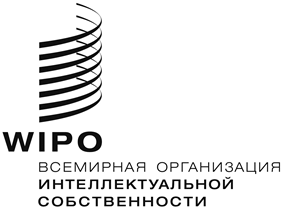 RSCCR/35/3 REV.SCCR/35/3 REV.SCCR/35/3 REV.ОРИГИНАЛ: АНГЛИЙСКИЙОРИГИНАЛ: АНГЛИЙСКИЙОРИГИНАЛ: АНГЛИЙСКИЙДАТА:  13 МАРТА 2018 Г.  ДАТА:  13 МАРТА 2018 Г.  ДАТА:  13 МАРТА 2018 Г.  